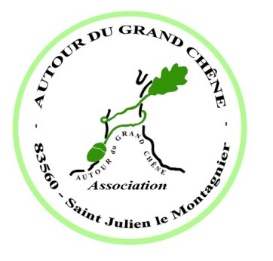 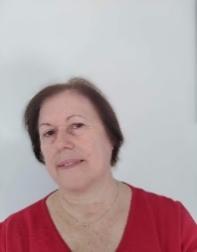 COMPTE RENDU de LA REUNION DU CONSEIL D’ADMINISTRATIONdu 27 Janvier 2023 à 17h00La séance est ouverte à 17h15Sont présents : GILLET Chantal, GOUIN Robert, GOUIN Josette, LEMETAYER Marie-Paule, LOCHOUARN Annick, LOCHOUARN Yves, MARTRA Laurence, MAUGEON Claudia, RINAUDO Christian, ROLANDO Robert, TABARY Christiane, TABARY Claude, VANHOY Corine.  Absent et excusé : VICENTE André.ORDRE DU JOUR :Elaboration du calendrier des activités du 1er semestre 2023Le Président prend la parole. Le Conservateur du Musée d’Aix en Provence accepte de prêter l’exposition et d’animer la conférence sur le règne des dinosaures. Nous allons voir avec la Mairie afin de fixer une date pour que les dinosaures envahissent la Salle des Fêtes pour le plus grand plaisir des petits et des grands passionnés.Nous proposons le samedi 25 et dimanche 26 mars 2023.  Nous avons reçu des propositions, certaines sont à l’étude et ne pourront être faites qu’au 2ème semestre ou même l’année prochaine.  Car elles sont à prévoir sur plusieurs jours et demandent donc une préparation minutieuse. C’est le cas de la découverte de la Matheysine avec les passerelles himalayennes, la foire de la violette en Ardèche. Le Calendrier des activités est défini comme suit :Février 2023 :Lundi 06 février :  			La Nature au cours des 4 saisons – sortie avec les élèves de l’écoleSamedi 25 et Dimanche 26 : 	 	sortie raquettes au Gîte La Ruche – Le Collet à Saint Etienne en Dévoluy Mars 2023 :Samedi 11 mars : 			Carnaval – soirée costumée à Saint-PierreJeudi 16 mars : 				Sortie salades sauvagesSamedi 25 et Dimanche 26 mars : 	 Exposition Dinosaures (sous réserve)Avril 2023 :Samedi 1er avril : 			Soirée Cabaret à La VerdièreVendredi 07 avril :			Visite du site ITERDu dimanche 16 retour mardi 18 avril : 	sortie MorillesMai 2023 : Du vendredi 12 au mardi 16 mai :	Visite de LyonSamedi 27 mai :			Sainte Baume Le sentier merveilleux – sortie orchidées et botaniqueJuin 2023 :Samedi 03 juin :			ROUGON – ornithologieVendredi 09 juin : 			Les Gorges du Verdon - Le sentier de l’Imbut (sous réserve)Du Vendredi 16 au Dimanche 18 juin : 	Bras – Exposition Autour du PapillonSamedi 1er Juillet :			Fête de l’AssociationJean-Jacques propose des rencontres informatiques qui permettront d’échanger des trucs et astuces pour mieux maitriser l’outil informatique. Il a rédigé un questionnaire qui va être transmis aux adhérents et selon les retours une séance ou deux seront mises en place.A ces dates, Il faut ajouter également les séances mycologiques du mardi. Des idées de sorties nous sont parvenues après la réunion, nous les étudierons au  second semestre.Nous clôturons la séance à 19h00.La Secrétaire